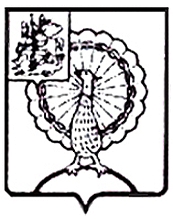 Информация об итогах проведенного контрольного мероприятия«Проверка полноты и своевременности перечисления в бюджет  городского округа Серпухов прибыли, остающейся после уплаты налогов и иных обязательных платежей МУП «Городские бани» в рамках осуществления хозяйственной деятельности в 2018-2019 годах (по поручению Главы городского округа Серпухов)»1. Основание для проведения контрольного мероприятия: пункт 2.6 раздела 2 Плана работы Контрольно-счетной палаты городского округа Серпухов Московской области на 2020 год, утвержденного Приказом Председателя № 178 от 23.12.2019г. (с изменениями), приказ Председателя Контрольно-счетной палаты городского округа Серпухов Московской области от 01.06.2020 года № 82.2. Предмет контрольного мероприятия: проверка полноты и своевременности перечисления в бюджет  городского округа Серпухов прибыли, остающейся после уплаты налогов и иных обязательных платежей МУП «Городские бани» в рамках осуществления хозяйственной деятельности в 2018-2019 годах (по поручению Главы городского округа Серпухов).3. Объекты контрольного мероприятия: Муниципальное унитарное предприятие города Серпухова Московской области «Городские бани».4. Проверяемый период деятельности: 2018 год-2019 год.5. Срок проведения контрольного мероприятия: с 05.06.2020 по 17.08.2020 года.6. По результатам контрольного мероприятия установлено следующее:6.1. Нарушения порядка формирования и ведения плана финансово – хозяйственной деятельности унитарным предприятием (п.1.2.110(р) Классификатора нарушений);6.1.1. В нарушение ст.20 Федерального закона №161-ФЗ бухгалтерская отчетность и показатели эффективности деятельности унитарного предприятия не утверждались;6.1.2. В нарушение п.10,19,20,22 и п.23 «Порядка планирования финансово-хозяйственной деятельности муниципальных унитарных предприятий муниципального образования «Городской округ Серпухов Московской области» утвержденного Постановлением №1714 от 18.08.2017г. План финансово-хозяйственной деятельности на 2018 и 2019 год МУП «Городские бани» не соответствует утвержденной форме;6.1.3. В нарушение п.4 и п.22 «Порядка планирования финансово-хозяйственной деятельности муниципальных унитарных предприятий муниципального образования «Городской округ Серпухов Московской области» утвержденного Постановлением №1714 от 18.08.2017г., План финансово-хозяйственной деятельности на 2018 год и 2019 год  не согласован и не утвержден учредителем, не имеет титульного листа и грифов «Представлен» и «Утвержден»;6.1.4. В нарушение п.11 и п.13 «Порядка планирования финансово-хозяйственной деятельности муниципальных унитарных предприятий муниципального образования «Городской округ Серпухов Московской области» утвержденного Постановлением №1714 от 18.08.2017г. квартальные отчеты об исполнении Плана финансово-хозяйственной деятельности не предоставлялись в исполнительный орган (учредителю), в виду их отсутствия;6.1.5. В нарушение п.15 «Порядка планирования финансово-хозяйственной деятельности муниципальных унитарных предприятий муниципального образования «Городской округ Серпухов Московской области» утвержденного Постановлением №1714 от 18.08.2017г. годовой отчет об исполнении Плана финансово-хозяйственной деятельности не направлялся и не утвержден исполнительным органом (учредителем) муниципального предприятия;6.1.6. В нарушение п.4.2. Устава МУП «Городские бани», руководителем предприятия не согласовывались и не представлялись на утверждение Администрации города Серпухова:- планы перспективного развития Предприятия отсутствуют;- отчеты о выполнении плановых показателей финансово-хозяйственной деятельности по формам и  срокам, установленные постановлением Главы городского округа Серпухов отсутствуют;-  финансовая отчетность Учредителю не направлялась;- штатное расписание не согласовывалось с Администрацией городского округа Серпухов.6.2. Ненадлежащее осуществление полномочий собственника имущества унитарного предприятия (п.3.7. Классификатора нарушений).6.2.1. В нарушение ст.20 Федерального закона №161-ФЗ собственником имущества МУП «Городские бани» не согласован прием на работу главного бухгалтера унитарного предприятия, заключение и изменение с ним, трудового договора.6.3. Передача унитарным предприятием областной (муниципальной) собственности в аренду без предварительного согласия  уполномоченного органа (пункт 3.6.2 Классификатора нарушений).6.4. Ненадлежащее выполнение обязанностей руководителя унитарного предприятия, в том числе получение меньшей, чем возможно прибыли (п.3.9. Классификатора нарушений).6.5. Несоблюдение порядка учета организаций и физических лиц (постановки на учет и снятия с учета в налоговых органах) (пункт 7.13 Классификатора нарушений).По результату контрольного мероприятия выявлены признаки осуществления предпринимательской деятельности без государственной регистрации в качестве индивидуального предпринимателя на территории Предприятия. 6.6. Несоблюдение порядка обязательной регистрации возникновения прав на земельные участки (пункт 3.43 Классификатора нарушений).6.7. Нарушение, допущенное МУП «Городские бани», выразившееся в самовольном использовании земельного участка, в том числе использование земельного участка, лицом не имеющих предусмотренных законодательством Российской Федерации прав на указанный земельный участок, образует состав административного правонарушения, ответственность за которое установлена статьей 7.1 Кодекса Российской Федерации об административных правонарушениях» от 30.12.2001 №195-ФЗ.).6.8. Несоблюдение принципов и основных положений о закупке (пункт 4.49 Классификатора нарушений).6.9. Непредставление, несвоевременное представление информации (сведений) и (или) документов, подлежащих включению в реестр контрактов, заключенных заказчиками, или направление недостоверной информации (сведений) и (или) документов, содержащих недостоверную информацию (пункт 4.53 Классификатора нарушений).6.10. Нарушение при выборе способа определения поставщика (подрядчика, исполнителя) как закупка у единственного поставщика (подрядчика, исполнителя (пункт 4.34 Классификатора нарушений).6.11. Необъективный характер описания объекта закупки / объект закупки не сформирован (пункт 4.25.1. Классификатора нарушений).6.12. Невключение в контракт (договор) обязательных условий: неуказание условия о том, что цена контракта является твёрдой и определяется на весь срок исполнения контракта (пункт 4.28 Классификатора нарушений).6.13. Несоблюдение требований, в соответствии с которыми договоры на поставку товаров, выполнение работ, оказание услуг заключаются заказчиком в соответствии с планом закупки (если сведения о таких закупках в обязательном порядке подлежат включению в план закупки согласно принятому в соответствии с частью 2 статьи 4 Федерального закона № 223-ФЗ порядку формирования этого плана), размещенным в единой информационной системе (если информация о таких закупках подлежит размещению в единой информационной системе в соответствии с Федеральным законом № 223-ФЗ)  (пункт 4.49.7 Классификатора).6.14. Неразмещение или размещение с нарушением срока в единой информационной системе в сфере закупок информации о закупке, размещение которой предусмотрено законодательством Российской Федерации о закупках (пункт 4.49.4 Классификатора).6.15. Нарушение объектом контроля требований правовых актов (п.10.2(р) Классификатора нарушений).6.16. В нарушение п.1 ст.9 Федерального закона №402-ФЗ к бухгалтерскому учету приняты приказы, которыми оформлены не имевшие места факты хозяйственной жизни (п.2.2.1. Классификатора нарушений).6.17. Несоблюдение ограничений для руководителя унитарного предприятия (п.3.8. Классификатора нарушений).6.18. В нарушение п.1 ст.9 Федерального закона №402-ФЗ к бухгалтерскому учету приняты приказы, которыми оформлены не имевшие места факты хозяйственной жизни (п.2.2.1. Классификатора нарушений).6.19. В результате анализа предоставленных Трудовых договоров, были выявлены факты ненадлежащего оформления Трудовых договоров.6.20. Грубое нарушение требований к бухгалтерскому учету, в части включения в бухгалтерскую отчетность показателей, не подтвержденных соответствующими первичными учетными документами, а также произведена регистрация в регистрах бухгалтерского учета мнимого объекта (в том числе неосуществленных расходов, не имевших места фактов хозяйственной жизни) (п.2.12. Классификатора нарушений).6.21. Нарушение руководителем экономического субъекта требований по оформлению учетной политики (п.2.1. Классификатора нарушений)6.21.1. В нарушение п.4 ПБУ 1/2008 учетная политика предприятия не утверждена руководителем предприятия.6.21.2. В нарушение п.4 ПБУ 1/2008, а также п.4,7,11,23,32 и 37 Учетной политики МУП «Городские бани» учетная политика не содержит образцы нетиповых документов (приложение №2 отсутствует), перечень форм и регистры бухгалтерского учета (приложение №3 отсутствует), порядок и сроки инвентаризации активов и обязательств, правила документооборота (п.37 учетной политике) отсутствуют, отсутствует порядок учета покупных товаров, порядок учета расходов на приобретение ГСМ, предприятием не создан резерв под снижение стоимости материалов на 31 декабря каждого года (п.23 учетной политики), отчисления в резерв по сомнительным долгам отсутствуют (п.32 учетной политики).6.22. Нарушение требований, предъявляемых к форме и (или) обязательным реквизитам первичных учетных документов (п.2.2.2. Классификатора нарушений).6.23. Нарушение порядка работы с денежной наличностью и порядка ведения кассовых операций. 6.26. Нарушения Учредителя, выявленные в ходе анализа договоров аренды земельных участков, заключенных с МУП «Городские бани».  Определение (установление) размера арендной платы с нарушением требований законодательства субъектов РФ, муниципальных правовых актов (п.3.41.2. Классификатора нарушений).6.24.Неперечисление унитарным предприятием в бюджет установленной части прибыли, остающейся в его распоряжении после уплаты налогов и иных обязательных платежей (п.3.20. Классификатора нарушений).В ходе контрольного мероприятия в адрес МУП «Городские бани» вынесено 5 предписаний.По результатам контрольного мероприятия МУП «Городские бани» вынесено 1 представление, направлены информационные письма в Совет депутатов городского округа Серпухов и Главе городского округа Серпухов, а также Отчет о результатах контрольного мероприятия для сведения был направлен в Прокуратуру городского округа Серпухов.Также были направлены материалы в Государственную инспекцию труда в Московской области, Межрайонную инспекцию Федеральной налоговой службы №11 по Московской области, Управление Федеральной антимонопольной службы по Московской области, Отдел муниципального земельного контроля.КОНТРОЛЬНО-СЧЕТНАЯ ПАЛАТАГОРОДСКОГО ОКРУГА СЕРПУХОВМОСКОВСКОЙ ОБЛАСТИКОНТРОЛЬНО-СЧЕТНАЯ ПАЛАТАГОРОДСКОГО ОКРУГА СЕРПУХОВМОСКОВСКОЙ ОБЛАСТИ142203, Московская область, городской округ Серпухов, ул. Советская, д.88  ИНН/КПП: 5043044241/504301001ОГРН: 1115043006044телефон:  8(4967)37-71-85, 37-45-40 e-mail : kspserpuhov@yandex.ru https://ksp-serpuhov.ru